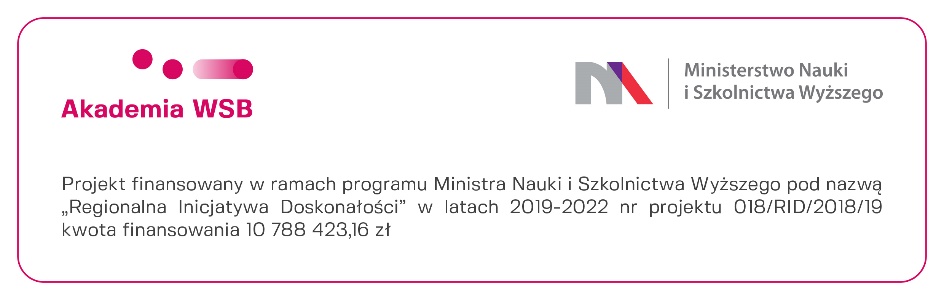 Załącznik nr 5  do zapytania ofertowego nr 1/RID/2020CV OSOBY DELEGOWANEJ DO REALIZACJI ZAMÓWIENIAZadanie nr 1 □				Zadanie nr 2 □                  …………………………………….                                                          ………………………………………………….                    miejscowość, data                                                                                  podpis WykonawcyLektor polski                           □Lektor polski                           □Lektor polski                           □Native Speaker                         □Native Speaker                         □Native Speaker                         □Imię i nazwisko: Imię i nazwisko: Imię i nazwisko: Imię i nazwisko: Imię i nazwisko: Imię i nazwisko: Wykształcenie                 średnie □                          wyższe □Wykształcenie                 średnie □                          wyższe □Wykształcenie                 średnie □                          wyższe □Wykształcenie                 średnie □                          wyższe □Wykształcenie                 średnie □                          wyższe □Wykształcenie                 średnie □                          wyższe □Nazwa szkoły/uczelni, ukończony kierunekData: od (miesiąc /rok) do (miesiąc /rok)Nazwa szkoły/uczelni, ukończony kierunekData: od (miesiąc /rok) do (miesiąc /rok)Nazwa szkoły/uczelni, ukończony kierunekData: od (miesiąc /rok) do (miesiąc /rok)Nazwa szkoły/uczelni, ukończony kierunekData: od (miesiąc /rok) do (miesiąc /rok)Uzyskane stopnie lub dyplomyUzyskane stopnie lub dyplomy1.1.1.1.2.2.2.2.3.3.3.3.Język ojczysty: Język ojczysty: Język ojczysty: Język ojczysty: Język ojczysty: Język ojczysty: Doświadczenie Zawodowe:Doświadczenie Zawodowe:Doświadczenie Zawodowe:Doświadczenie Zawodowe:Doświadczenie Zawodowe:Doświadczenie Zawodowe:Daty: od (m-c/rok) do (m-c/rok)Ilość lat pracyMiejscowośćMiejscowośćFirmaStanowisko